УТВЕРЖДАЮДиректор ГКУК «Белгородская 
государственная детская библиотека А.А. Лиханова» 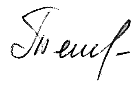                     _______ В. Петрова«14» января 2019 г.ПОЛОЖЕНИЕо городском конкурсе юных сказочников среди дошкольников «Сказки читаем – в театр играем»1. Общие положения:1.1. Городской конкурс юных сказочников среди дошкольников «Сказки читаем – в театр играем» проводится в рамках в рамках Года тетра (Указ Президента РФ № 181
от 28.04.2018г. «О проведении в Российской Федерации Года театра»). 1.2. Настоящее Положение определяет порядок организации и проведения городского конкурса юных сказочников среди дошкольников «Сказки читаем – в театр играем» (далее - Конкурс).2. Учредители Конкурса:ГКУК «Белгородская государственная детская библиотека А.А. Лиханова».Организаторы Конкурса формируют оргкомитет с правами жюри (Приложение 1).3. Цель Конкурса:3.1. Поддержка и популяризация чтения, стимулирование интереса к чтению и развитие читательской активности дошкольников.4. Задачи Конкурса:4.1. Воспитание художественного вкуса и ценностного отношения к сказкам, как к виду искусства у дошкольников. 4.2. Формирование умения пересказывать сказки.4. 3. Раскрытие индивидуальности и реализация творческих способностей детей дошкольного возраста.4.5. Привлечение внимания   воспитателей и родителей к развитию детского творчества.5. Условия и порядок проведения Конкурса:5.1. Конкурс проводится с 14 января по 30 марта 2019 года.5.2.  К участию в конкурсе приглашаются:группы дошкольных общеобразовательных учреждений города (средние, старшие и подготовительные в составе не более семи человек) семьи с детьми в возрасте от 3,5 лет до 7 лет. (в одной сказке – не более двух семей)5.3.  Заявки (приложение 2) на участие в конкурсе предоставляются в ГКУК «Белгородская государственная детская библиотека А.А. Лиханова» до 1 марта 2019 года.5.4. Смотр конкурсных театральных постановок состоится с 12 по 15 марта 2019 года.5.6. Конкурс проводитсяПо двум номинациям: -  Моя любимая сказка;- Сказка на новый лад.В двух возрастных категориях:- дошкольники 3,5 -5 лет;- дошкольники 5- 7 лет.5.7. Продолжительность выступления участников конкурса 10 минут.5.8. На конкурс может быть представлена одна творческая работа в каждой возрастной категории от дошкольного образовательного учреждения (коллектива участников).5.9. Ход проведения конкурса и его итоги освещаются в средствах массовой информации, на сайте управления культуры Белгородской области и ГКУК «Белгородская государственная детская библиотека А. Лиханова».6. Критерии оценки театральных постановок (максимально 5 баллов)6.1. Развивающая и воспитательная направленность постановки:- соответствие сюжета сказки возрасту участника-ребенка;- соответствие количеству участников по положению (7 человек);- креативность сюжета;- артистизм, оригинальность исполнения, музыкальное сопровождение; - функциональность декораций.7. Подведение итогов конкурса и награждение победителей:7.1. Члены оргкомитета Конкурса с правами жюри проводят предварительную экспертизу конкурсных работ.7.2. Результаты Конкурса оформляются протоколом, который подписывается всеми членами оргкомитета.       7.3 По итогам конкурса будут определены победители в каждой возрастной категории и номинации отдельно. Победителям конкурса присваиваются 1,2,3 места с вручением соответствующих Дипломов и памятных призов (на театрализованную постановку). Участникам конкурса выдается справка-подтвержение на руководителей постановки.       7.4 Подведение итогов конкурса и награждение победителей состоится на празднике закрытия Недели детской книги.8. Оргкомитет конкурса:ГКУК «Белгородская государственная детская библиотека А.А. Лиханова»Адрес: 308000г. Белгород,Гражданский проспект, 33Контактный телефон: 33-84-25Е-mail: doshk@belgdb.ruСайт - http://belgdb.ruПриложение № 1Состав оргкомитетагородского конкурса юных сказочников среди дошкольников«Сказки читаем –в театр играем»Лобанова  Любовь Евгеньевна	  руководитель детской  студии             «Азарт»ОшнуровНиколай Анатольевич		педагог дополнительного образования	МБОУ ДОД  ЦДОдД  «Юность» Котягина Елена Евгеньевна              	 заведующий отделом   культурных программ ГКУК «БГДБ А. Лиханова»Приложение №2ЗаявкаПетроваТатьяна ВладимировнаТерехова Елена ЮрьевнаПетроваТатьяна ВладимировнаТерехова Елена Юрьевнадиректор ГКУК «Белгородская государственная детская библиотека А. Лиханова», председатель оргкомитетазаведующий отделом обслуживания читателей «Дошкольник» ГКУК «Белгородская государственная детская библиотека А.А. Лиханова», секретарь оргкомитетаЧлены жюри:Члены жюри:Котенева Татьяна Васильевнаметодист МБУ НМИЦ методист МБУ НМИЦ методист МБУ НМИЦ Номинация Название театральной постановкиКоличество участников и возрастная категория (3,5 – 5 лет; 5 – 7 лет)Полное название дошкольного образовательногоучрежденияФамилия, имя, отчество руководителя театральной постановки (полностью); должностьАдрес электронной почты МБДОУКонтактные телефоны Дата заполнения заявки